Ruit 135 - 1983-vertaling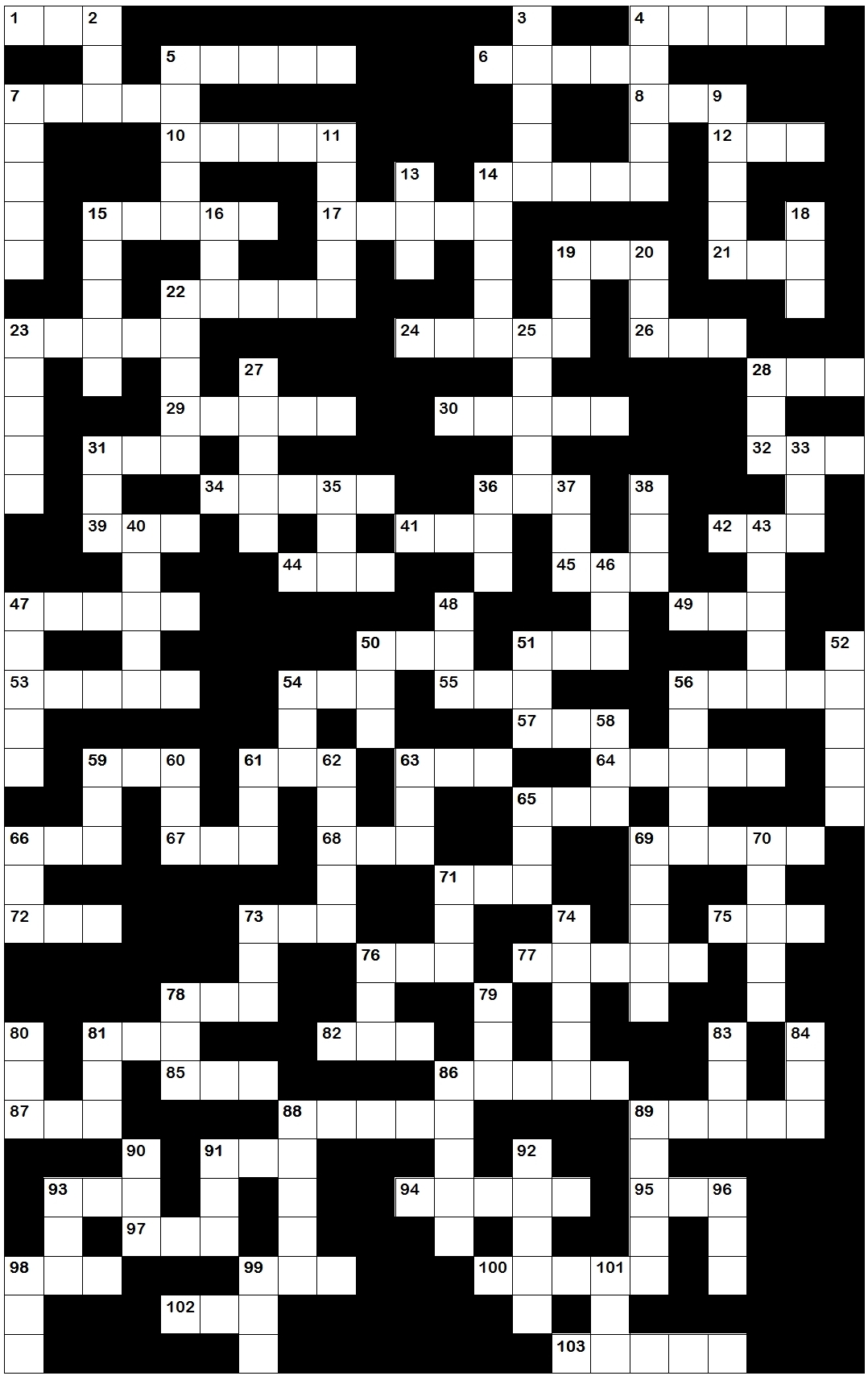 Ruit 135 - 1983-vertaling - AntwoordbladNaam: 	Gemeente: 	Dwars1	Genesis 4:23	4	Johannes 4:52	5	2 Samuel 12:3	6	2 Samuel 16:1	7	Jona 2:6	8	Miga 7:20	10	Hebreërs 11:40	12	1 Kronieke 9:22	14	Esra 2:44	15	Jesaja 14:23	17	Eksodus 37:16	19	1 Kronieke 7:38	21	Jesaja 60:6	22	Openbaring 12:4	23	Lukas 11:39	24	Matteus 4:24	26	1 Kronieke 27:9	28	Genesis 43:11	29	1 Konings 3:15	30	2 Konings 2:14	31	Esegiël 39:9	32	Rigters 16:13	34	2 Konings 17:24	36	Jesaja 57:8	39	Sefanja 2:2	41	Rigters 14:8	42	Genesis 46:21	44	2 Kronieke 16:7	45	Haggai 2:3	47	Genesis 36:23	49	Johannes 5:7	50	Rigters 20:10	51	Handelinge 12:10	53	Daniël 5:7	54	Rut 4:11	55	2 Konings 9:27	56	Nehemia 11:4	57	Psalm 25:19	59	Jeremia 50:2	61	Titus 1:1	63	Jeremia 2:6	64	Levitikus 20:6	65	Rigters 3:22	66	Obadja 1:1	67	Johannes 8:6	68	Lukas 5:36	69	1 Timoteus 2:1	71	2 Konings 10:19	72	Klaagliedere 3:28	73	Romeine 14:6	75	Jakobus 3:5	76	Genesis 19:9	77	Esegiël 9:3	78	Job 21:10	81	1 Petrus 3:21	82	Jesaja 66:19	85	Matteus 27:34	86	1 Tessalonisense 4:6	87	Esra 9:12	88	Numeri 26:49	89	Handelinge 7:10	91	Genesis 32:20	93	Genesis 46:16	94	2 Kronieke 5:12	95	2 Samuel 13:6	97	2 Samuel 21:19	98	Habakuk 2:15	99	3 Johannes 1:10	100	Esra 10:18	102	Esegiël 46:11	103	2 Samuel 24:22	Af	2	Markus 4:28	3	2 Kronieke 32:28	4	Markus 9:18	5	Josua 17:18	7	1 Korintiërs 14:7	9	Prediker 2:6	11	Markus 8:33	13	Genesis 36:18	14	1 Kronieke 1:31	15	Ester 2:12	16	Kolossense 3:16	18	Openbaring 7:5	19	2 Kronieke 9:21	20	Esra 2:57	22	2 Korintiërs 12:14	23	Handelinge 27:13	25	Jakobus 5:4	27	Numeri 10:29	28	Esegiël 38:16	31	Levitikus 16:21	33	Lukas 3:23	35	Sefanja 3:3	36	Sagaria 5:8	37	2 Petrus 3:3	38	Filippense 1:9	40	2 Korintiërs 1:1	43	1 Petrus 2:12	46	2 Tessalonisense 3:10	47	Handelinge 27:13	48	Maleagi 3:16	50	Hosea 7:16	51	Rigters 11:2	52	Spreuke 4:26	54	Rut 3:17	56	Filippense 3:5	58	Openbaring 5:13	59	Efesiërs 1:17	60	Spreuke 6:29	61	Lukas 16:21	62	Genesis 47:1	63	Galasiërs 2:4	65	1 Samuel 14:12	66	1 Kronieke 1:17	69	Psalm 18:12	70	Amos 6:4	71	Hebreërs 12:13	73	Markus 2:4	74	Jeremia 34:18	76	Openbaring 3:16	78	Eksodus 2:3	79	Deuteronomium 28:35	80	Jeremia 4:31	81	Numeri 16:38	83	Joël 1:7	84	Prediker 12:4	86	Galasiërs 3:28	88	1 Kronieke 7:36	89	Josua 11:1	90	Lukas 23:50-51	91	Lukas 24:12	92	1 Kronieke 5:13	93	Josua 13:21	96	2 Timoteus 2:24	98	Hooglied 7:9	99	1 Johannes 2:14	101	1 Kronieke 4:15	